OUR LADY STAR OF THE SEA CHURCH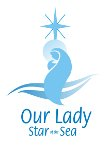 CATHOLIC PARISH OF WATSONS BAYApplication for BaptismCHILDSurname:CHILDChristian Names:CHILDDate of Birth:CHILDPlace of Birth:PARENTSAddress:PARENTSPhone Number:                                                                                     FATHERSurname:FATHERChristian Names:FATHERReligion:Signature:MOTHERSurname:MOTHERMaiden Name:MOTHERChristian Names:MOTHERReligion:Signature:CHURCH WHERE PARENTS WERE MARRIED:GODPARENTSGodfather:GODPARENTSReligion:GODPARENTSGodmother:GODPARENTSReligion:DATE INTERVIEWED:BY: BAPTISM DONATION: It is customary to give a donation. The money that you  donate supports the priests of the diocese and our retired and sick clergy. Thank you for your generosity. An envelope is provided.BAPTISM DATE:CELEBRANT: